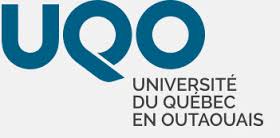 PROFESSEURE SUPPLÉANTE OU PROFESSEUR SUPPLÉANT EN SCIENCES INFIRMIÈRESContrat d’une durée de 1 anLe Département des sciences infirmières de l’Université du Québec en Outaouais sollicite des candidatures en vue de pourvoir à un poste de professeure suppléante ou professeur suppléant dans le domaine de l’intervention, soins de l’adulte et personnes âgées.La personne recherchée est titulaire d’une maîtrise en sciences infirmières. Elle se verra attribuer une tâche d’enseignement et pourrait se voir attribuer une tâche de recherche et/ou d’administration. La personne dont la candidature sera retenue aura à enseigner six (6) cours de trois crédits pendant la durée de son contrat. Elle devra également démontrer une grande polyvalence à enseigner des contenus variés.Elle devra démontrer un excellent potentiel en enseignement universitaire, posséder des aptitudes à l’administration des activités et en recherche et être disposée à offrir des services à la collectivité. Elle devra faire preuve d'une expérience pertinente et récente de pratique infirmière auprès des personnes adultes nécessitant un besoin de soins complexes. De plus, elle devra faire preuve d’une excellente connaissance de la langue française orale et écrite. Traitement : 		Selon les dispositions de la Convention collectiveSite de travail :		GatineauEntrée en fonction : 	1er mai 2017 ou selon entente à cet effet avec l’UniversitéLes personnes intéressées sont priées de faire parvenir leur candidature accompagnée d’un curriculum vitae, des attestations d’études pertinentes et de trois (3) lettres de recommandation, avant 16 h 30 le 10 mars 2017, à l’attention de madame Assumpta Ndengeyingoma, directrice du Département des sciences infirmières, Université du Québec en Outaouais, case postale 1250, succursale Hull, Gatineau (Québec) J8X 3X7.Courriel : assumpta.ndengeyingoma@uqo.ca Téléphone : 819 595-3900 (poste 2274)	Télécopieur : 819 595-2202Note : Conformément aux exigences relatives à l’immigration au Canada, ce poste est offert aux citoyens canadiens et aux résidents permanents. L’Université du Québec en Outaouais souscrit à un programme d’accès à l’égalité en emploi et invite les femmes, les membres des minorités visibles, des minorités ethniques, les autochtones et les personnes handicapées à présenter leur candidature.